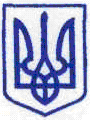 КИЇВСЬКА МІСЬКА РАДАІI СЕСІЯ ІX СКЛИКАННЯРІШЕННЯ____________№_____________    ПРОЄКТПро надання дозволу на створення Органу самоорганізації населення «Квартальний комітет «Пуща Джерельна»в Оболонському районі міста Києва»Відповідно до статті 140 Конституції України, статті 14 Закону України «Про місцеве самоврядування в Україні», статей 3, 8, 9, 14 Закону України «Про органи самоорганізації населення», рішення Київської міської ради                           від 26.09.2002 № 10/170 «Про органи самоорганізації населення в м. Києві» (у редакції рішення Київської міської ради від 23.03.2023 № 6261/6302), враховуючи заяву ініціативної групи про створення органу самоорганізації населення, зареєстровану у Київській міській раді 13.04.2023 за № 08/КО-1054, протокол зборів жителів за місцем проживання від 07.11.2021 та список їх учасників, Київська міська рада ВИРІШИЛА: 1. Надати дозвіл на створення Органу самоорганізації населення та визначити його назву – «Квартальний комітет «Пуща Джерельна» в Оболонському районі міста Києва».2. Визначити, що Орган самоорганізації населення «Квартальний комітет «Пуща Джерельна» в Оболонському районі міста Києва» діє у межах території 27 будинків індивідуальної забудови у межах території вулиць Федора Максименка та Миколи Юнкерова в Оболонському районі м. Києва.3. Визначити основні напрями діяльності Органу самоорганізації населення «Квартальний комітет «Пуща Джерельна» в Оболонському районі міста Києва»:  3.1. Створення умов для участі жителів у вирішенні питань місцевого значення в межах Конституції і законів України.3.2. Задоволення соціальних, культурних, побутових та інших потреб жителів шляхом сприяння у наданні їм відповідних послуг.3.3. Участь у реалізації соціально-економічного та культурного розвитку   території діяльності органу самоорганізації населення, інших місцевих програм.4. Надати Органу самоорганізації населення «Квартальний комітет «Пуща Джерельна» в Оболонському районі міста Києва» у межах території його діяльності такі власні повноваження: 4.1. Представляти разом з депутатами Київської міської ради інтереси жителів будинків у Київській міській раді, місцевих органах виконавчої влади. 4.2. Сприяти додержанню Конституції та законів України, реалізації актів Президента України та органів виконавчої влади, рішень Київської міської ради, розпоряджень її виконавчого органу та Київського міського голови. 4.3. Вносити у встановленому порядку пропозиції до проєктів програми соціально-економічного і культурного розвитку, бюджету міста Києва.4.4. Організовувати на добровільних засадах участь населення у заходах щодо охорони навколишнього природного середовища, проведенні робіт з благоустрою, озеленення та утримання в належному стані дитячих і спортивних майданчиків, кімнат дитячої творчості, клубів за інтересами тощо. 4.5. Організовувати на добровільних засадах участь населення у заходах щодо ремонту приміщень загального користування із дотриманням встановленого законодавством порядку проведення таких робіт. 4.6. Здійснювати контроль за якістю надання громадянам, які мешкають на території діяльності органу самоорганізації населення, житлово-комунальних послуг та за якістю проведених ремонтних робіт. 4.7. Надавати допомогу навчальним закладам, закладам та організаціям культури, фізичної культури і спорту у проведенні культурно-освітньої, спортивно-оздоровчої та виховної роботи серед населення, розвитку художньої творчості, фізичної культури і спорту.4.8. Сприяти збереженню культурної спадщини, традицій народної культури, охороні пам’яток історії та культури, впровадженню в побут нових обрядів.4.9. Організовувати допомогу громадянам похилого віку, особам з інвалідністю, сім'ям загиблих воїнів та військовослужбовців, малозабезпеченим та багатодітним сім'ям, а також самотнім громадянам, дітям-сиротам та дітям, позбавленим батьківського піклування, іншим вразливим групам населення вносити пропозиції з цих питань до Київської міської ради.4.10. Надавати необхідну допомогу органам пожежного нагляду в здійсненні ними протипожежних заходів, організовувати вивчення населенням правил пожежної безпеки, брати участь у здійсненні громадського контролю за додержанням вимог пожежної безпеки. 4.11. Сприяти відповідно до законодавства правоохоронним органам у забезпеченні  охорони громадського порядку. 4.12.  Розглядати звернення громадян, вести прийом громадян.4.13. Вести облік громадян за віком, місцем роботи чи навчання, які мешкають у межах території діяльності органу самоорганізації населення. 4.14. Сприяти депутатам Київської міської ради в організації їх зустрічей з виборцями, прийому громадян і проведенні іншої роботи з виборцями.4.15. Інформувати громадян про діяльність органу самоорганізації населення, організовувати обговорення проєктів його рішень з найважливіших питань. 5. Орган самоорганізації населення «Квартальний комітет «Пуща Джерельна» в Оболонському районі міста Києва» набуває власних повноважень після його легалізації у виконавчому органі Київської міської ради (Київській міській державній адміністрації) у порядку, встановленому статтею 13 Закону України «Про органи самоорганізації населення». 6. Органу самоорганізації населення «Квартальний комітет «Пуща Джерельна» в Оболонському районі міста Києва» у місячний термін після легалізації направити  до виконавчого органу Київської міської ради (Київської міської державної адміністрації) копії таких реєстраційних документів: положення про орган самоорганізації населення, підтвердження про внесення до Єдиного реєстру органів самоорганізації населення, а у разі легалізації шляхом реєстрації – виписки з Єдиного державного реєстру юридичних осіб, фізичних осіб-підприємців та громадських формувань.7. Контроль за діяльністю Органу самоорганізації «Квартальний комітет «Пуща Джерельна» в Оболонському районі міста Києва» у межах своїх повноважень здійснюють Київська міська рада та виконавчий орган Київської міської ради (Київська міська державна адміністрація).8. Це рішення Київської міської ради офіційно оприлюднити у спосіб, визначений чинним законодавством України.9. Контроль за виконанням цього рішення покласти на постійну комісію Київської міської ради з питань місцевого самоврядування, регіональних та міжнародних зв’язків.Київський міський голова					               Віталій КЛИЧКОПОДАННЯ:Постійна комісія Київської міської ради з питань місцевого самоврядування, регіональних та міжнародних зв'язківГолова комісії						  	           Юлія ЯРМОЛЕНКОСекретар комісії						                             Ігор ХАЦЕВИЧПОГОДЖЕНО:В.о. начальника управління правового забезпечення діяльностіКиївської міської ради					      Валентина ПОЛОЖИШНИК											   